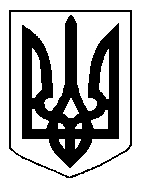 БІЛОЦЕРКІВСЬКА МІСЬКА РАДА	КИЇВСЬКОЇ ОБЛАСТІ	Р І Ш Е Н Н Я
від  31 січня  2019 року                                                                        № 3357-65-VIIПро передачу земельної ділянки комунальної власності в оренду фізичній особі-підприємцю Очеретяному Ігорю ПетровичуРозглянувши звернення постійної комісії з питань земельних відносин та земельного кадастру, планування території, будівництва, архітектури, охорони пам’яток, історичного середовища та благоустрою до міського голови від 17.12.2018 року №580/2-17, протокол постійної комісії з питань  земельних відносин та земельного кадастру, планування території, будівництва, архітектури, охорони пам’яток, історичного середовища та благоустрою від 07.12.2018 року №155, заяву фізичної особи-підприємця Очеретяного Ігоря Петровича від 20 листопада 2018 року №5565, відповідно до ст. ст. 12, 79-1, 93, 122, 123, 124, 125, 126 Земельного кодексу України, ч.5 ст. 16 Закону України «Про Державний земельний кадастр», Закону України «Про оренду землі», п. 34 ч. 1 ст. 26 Закону України «Про місцеве самоврядування в Україні», міська рада вирішила:1.Передати земельну ділянку комунальної власності, право власності на яку зареєстровано у Державному реєстрі речових прав на нерухоме майно від 02.09.2013 року №2455948 в оренду фізичній особі-підприємцю Очеретяному Ігорю Петровичу з цільовим призначенням 12.08. Для розміщення та експлуатації будівель і споруд додаткових транспортних послуг та допоміжних операцій (вид використання – для експлуатації та обслуговування існуючої тимчасової автостоянки – нежитлова будівля літера «А»), площею 0,1775 га (з них: під капітальною одноповерховою забудовою -0,0014 га, під спорудами – 0,0754 га, під проїздами, проходами та площадками – 0,1007 га), вулиця Героїв Крут, 106-а, строком на 10 (десять) років. Кадастровий номер: 3210300000:07:015:0018.2.Особі, зазначеній в цьому рішенні, укласти та зареєструвати у встановленому порядку договір оренди землі.3.Контроль за виконанням цього рішення покласти на постійну комісії з питань  земельних відносин та земельного кадастру, планування території, будівництва, архітектури, охорони пам’яток, історичного середовища та благоустрою.Міський голова                                                                                                             Г. Дикий